Шустиков Анатолий Николаевич - депутат Думы Чугуевского муниципального района пятого созыва избирательного округа № 12.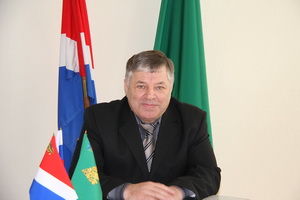 Родился 19 июля 1952 года в с. Ольгино, Данковского района, Липецкой области.
 В 1978 году окончил Приморский сельскохозяйственный институт по специальности инженер лесного хозяйства. 
С 1978 года работает в должности лесничего Уборковского участкового лесничества КГУ «Приморское лесничество». 
Депутат Думы Чугуевского муниципального района (IV, V созыва).
Член постоянных комиссий Думы Чугуевского муниципального райо-на:
- по природопользованию, земельным вопросам, благоустройству и экологии; 
- по бюджету, налогам и финансам. 
Работает на непостоянной основе.